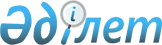 О реализации Нагойского протокола регулирования доступа к генетическим ресурсам и совместного использования на справедливой и равной основе выгод от их применения к Конвенции о биологическом разнообразииПостановление Правительства Республики Казахстан от 16 марта 2023 года № 222
      В соответствии с пунктом 2 Указа Президента Республики Казахстан от 17 марта 2015 года № 1025 "О присоединении Республики Казахстан к Нагойскому протоколу регулирования доступа к генетическим ресурсам и совместного использования на справедливой и равной основе выгод от их применения к Конвенции о биологическом разнообразии", пунктами 1 и 2 статьи 13 Нагойского протокола регулирования доступа к генетическим ресурсам и совместного использования на справедливой и равной основе выгод от их применения к Конвенции о биологическом разнообразии (далее – Нагойский протокол) Правительство Республики Казахстан ПОСТАНОВЛЯЕТ:
      1. Назначить:
      1) Министерство экологии и природных ресурсов Республики Казахстан:
      национальным координационным центром по вопросам доступа к генетическим ресурсам и совместного использования выгод;
      компетентным национальным органом по вопросам доступа к генетическим ресурсам и совместного использования выгод в области генетических ресурсов растительного, в том числе лесов, и животного мира;
      2) Министерство науки и высшего образования Республики Казахстан компетентным национальным органом по вопросам доступа к генетическим ресурсам и совместного использования выгод в области генетических ресурсов (штаммов) микроорганизмов;
      3) Министерство сельского хозяйства Республики Казахстан компетентным национальным органом по вопросам доступа к генетическим ресурсам и совместного использования выгод в области генетических ресурсов сельскохозяйственных животных и растений;
      4) Министерство здравоохранения Республики Казахстан компетентным национальным органом по вопросам доступа к генетическим ресурсам и совместного использования выгод в области генетических ресурсов, связанных с производством лекарственных средств (вакцин).
      2. Министерствам экологии и природных ресурсов, науки и высшего образования, сельского хозяйства, здравоохранения Республики Казахстан в соответствии с подпунктом а) пункта 1 статьи 17 Нагойского протокола:
      1) назначить из числа подведомственных организаций контрольные пункты, обеспечивающие осуществление мониторинга и повышение прозрачности использования генетических ресурсов;
      2) принять иные меры, вытекающие из положений Нагойского протокола.
      3. Внести дополнения в некоторые решения Правительства Республики Казахстан согласно приложению к настоящему постановлению.
      4. Министерству иностранных дел Республики Казахстан уведомить Секретариат Конвенции о биологическом разнообразии о назначении национального координационного центра и компетентных национальных органов в соответствии с Нагойским протоколом.
      5. Настоящее постановление вводится в действие по истечении десяти календарных дней после дня его первого официального опубликования. Дополнения, которые вносятся в некоторые решения Правительства Республики Казахстан
      Внести в некоторые решения Правительства Республики Казахстан следующие дополнения:
      1. В постановлении Правительства Республики Казахстан от 6 апреля 2005 года № 310 "Некоторые вопросы Министерства сельского хозяйства Республики Казахстан":
      В Положении о Министерстве сельского хозяйства Республики Казахстан, утвержденном указанным постановлением:
      пункт 15 дополнить подпунктами 508-30), 508-31) и 508-32) следующего содержания:
      "508-30) организует доступ к генетическим ресурсам и совместному использованию выгод в области генетических ресурсов сельскохозяйственных животных и растений, а также к традиционным знаниям, связанным с генетическими ресурсами;
      508-31) осуществляет мониторинг использования генетических ресурсов в пределах своей компетенции и традиционных знаний, связанных с генетическими ресурсами;
      508-32) выдает обоснованное заключение для доступа к генетическим ресурсам сельскохозяйственных животных и растений;".
      2. В постановлении Правительства Республики Казахстан от 17 февраля 2017 года № 71 "О некоторых вопросах министерств здравоохранения и национальной экономики Республики Казахстан":
      в Положении о Министерстве здравоохранения Республики Казахстан, утвержденном указанным постановлением:
      пункт 15 дополнить подпунктами 323-2), 323-3) и 323-4) следующего содержания:
      "323-2) организация доступа к генетическим ресурсам и совместному использованию выгод в области генетических ресурсов, связанных с производством лекарственных средств (вакцин);
      323-3) осуществление мониторинга использования генетических ресурсов в пределах своей компетенции и традиционных знаний, связанных с генетическими ресурсами;
      323-4) выдача обоснованного заключения для доступа к генетическим ресурсам лекарственных средств (вакцин);".
      3. В постановлении Правительства Республики Казахстан от 5 июля 2019 года № 479 "Вопросы Министерства экологии и природных ресурсов Республики Казахстан":
      в Положении о Министерстве экологии и природных ресурсов Республики Казахстан, утвержденном указанным постановлением:
      пункт 15 дополнить подпунктами 664-11), 664-12), 664-13), 664-14), 664-15) и 664-16) следующего содержания:
      "664-11) осуществляет мониторинг использования генетических ресурсов в пределах своей компетенции и традиционных знаний, связанных с генетическими ресурсами;
      664-12) организует доступ к генетическим ресурсам и совместному использованию выгод в области генетических ресурсов растительного, в том числе лесов, и животного мира, а также к традиционным знаниям, связанным с этими генетическими ресурсами;
      664-13) выдает обоснованное заключение для доступа к генетическим ресурсам растительного, в том числе лесов, и животного мира;
      664-14) на основании заключений компетентных национальных органов выдает разрешения для доступа к генетическим ресурсам на территории Республики Казахстан и вывоза их с территории Республики Казахстан в соответствии с Конвенцией о биоразнообразии и Нагойским протоколом регулирования доступа к генетическим ресурсам и совместного использования на справедливой и равной основе выгод от их применения к данной Конвенции;
      664-15) разрабатывает и утверждает регулятивные требования и формы национального разрешения для доступа к генетическим ресурсам;
      664-16) определяет порядок осуществления мониторинга использования генетических ресурсов;".
      4. В постановлении Правительства Республики Казахстан от 19 августа 2022 года № 580 "О некоторых вопросах Министерства науки и высшего образования Республики Казахстан":
      в Положении о Министерстве науки и высшего образования Республики Казахстан, утвержденном указанным постановлением:
      пункт 15 дополнить подпунктами 177-12), 177-13) и 177-14) следующего содержания:
      "177-12) организация доступа к генетическим ресурсам и совместному использованию выгод в области генетических ресурсов микроорганизмов (штаммов);
      177-13) осуществление мониторинга использования генетических ресурсов в пределах своей компетенции и традиционных знаний, связанных с генетическими ресурсами;
      177-14) выдача обоснованного заключения для доступа к генетическим ресурсам микроорганизмов (штаммов);".
					© 2012. РГП на ПХВ «Институт законодательства и правовой информации Республики Казахстан» Министерства юстиции Республики Казахстан
				
      Премьер-МинистрРеспублики Казахстан 

А. Смаилов
Приложение
к постановлению Правительства
Республики Казахстан
от 16 марта 2023 года № 222